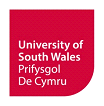 EICH MANYLION CHISEILIAU DROS ADOLYGIADTYSTIOLAETHGOFYNION PENODOLDATGANIADSicrhewch eich bod chi wedi darllen a deall y Gweithdrefnau Asesu Risg, sydd ar gael yn: https://registry.southwales.ac.uk/student-regulations/student-conduct/ Dylid cyflwyno’r ffurflen hon i’r Uned Gwaith Achos Myfyrwyr drwy:studentcasework@southwales.ac.uk ddim hwyrach na 5 diwrnod gwaith ar ôl i’r Panel Asesu Risg hysbysu ei benderfyniad.Cyfenw:Enw(au) cyntaf:Rhif myfyriwr:Cyfeiriad e-bost:Rhif ffôn:Cwrs:Cyfadran:Amlinellwch isod eich rhesymau dros wneud cais am adolygiad o benderfyniad y Panel Asesu Risg:Rhowch fanylion y canlyniad neu weithredu pellach rhesymol rydych chi’n ei ddisgwyl:Rhestrwch unrhyw dystiolaeth rydych wedi’i darparu i gefnogi’ch seiliau dros wneud cais am adolygiad. Tystiolaeth rydych wedi’i darparu i gefnogi’ch cais am adolygiadTystiolaeth rydych wedi’i darparu i gefnogi’ch cais am adolygiadMath o dystiolaeth:Dyddiad y dystiolaeth:e.e. llythyr, e-bost, deunyddiau cwrs, datganiad ysgrifenedige.e. llythyr, e-bost, deunyddiau cwrs, datganiad ysgrifenedige.e. llythyr, e-bost, deunyddiau cwrs, datganiad ysgrifenedige.e. llythyr, e-bost, deunyddiau cwrs, datganiad ysgrifenedigAmlinellwch unrhyw ofynion penodol sydd gennych y gall fod angen gwneud addasiadau rhesymol ar eu cyfer:Er enghraifft, nodwch a oes angen i ohebiaeth fod mewn ffont penodol a/neu faint teip penodol, neu a oes gennych anawsterau symud sy’n golygu y bydd yn rhaid i gyfweliadau gael eu cynnal mewn lle sy’n hygyrch i gadeiriau olwyn.Rwyf yn datgan bod y wybodaeth a roddwyd uchod ac unrhyw dystiolaeth ategol sydd ynghlwm yn gywir ac yn wir hyd eithaf fy ngwybodaeth.Rwyf yn deall y bydd y ffurflen hon, a’r dystiolaeth a gyflwynir gyda hi, yn rhan o’r ffeil achos lawn, a gaiff ei rhoi i bartïon priodol ar gais a’i rhannu yn unol â’r Cynllun Cyfathrebu perthnasol[1] a’r Hysbysiad Preifatrwydd/Prosesu Teg[2].Rwyf yn datgan bod y wybodaeth a roddwyd uchod ac unrhyw dystiolaeth ategol sydd ynghlwm yn gywir ac yn wir hyd eithaf fy ngwybodaeth.Rwyf yn deall y bydd y ffurflen hon, a’r dystiolaeth a gyflwynir gyda hi, yn rhan o’r ffeil achos lawn, a gaiff ei rhoi i bartïon priodol ar gais a’i rhannu yn unol â’r Cynllun Cyfathrebu perthnasol[1] a’r Hysbysiad Preifatrwydd/Prosesu Teg[2].Rwyf yn datgan bod y wybodaeth a roddwyd uchod ac unrhyw dystiolaeth ategol sydd ynghlwm yn gywir ac yn wir hyd eithaf fy ngwybodaeth.Rwyf yn deall y bydd y ffurflen hon, a’r dystiolaeth a gyflwynir gyda hi, yn rhan o’r ffeil achos lawn, a gaiff ei rhoi i bartïon priodol ar gais a’i rhannu yn unol â’r Cynllun Cyfathrebu perthnasol[1] a’r Hysbysiad Preifatrwydd/Prosesu Teg[2].Rwyf yn datgan bod y wybodaeth a roddwyd uchod ac unrhyw dystiolaeth ategol sydd ynghlwm yn gywir ac yn wir hyd eithaf fy ngwybodaeth.Rwyf yn deall y bydd y ffurflen hon, a’r dystiolaeth a gyflwynir gyda hi, yn rhan o’r ffeil achos lawn, a gaiff ei rhoi i bartïon priodol ar gais a’i rhannu yn unol â’r Cynllun Cyfathrebu perthnasol[1] a’r Hysbysiad Preifatrwydd/Prosesu Teg[2].Llofnod:Dyddiad: